**1. What are the similarities between Islam and Christianity?**2. What are the differences between Islam and Christianity?LEQ Essay StructureOn the APWH and APUSH exams, there are two essay types- the DBQ, which you’ve already written this school year, and the LEQ, or long-essay question. On an LEQ essay, you are required to use your prior knowledge as evidence. The structure below is for a comparative LEQ Essay.**1. What should your comparative thesis statement sound like? **2. How many pieces of evidence do you need in each body paragraph? **3. Where do you get your evidence in an LEQ Essay? **4. How many pieces of analysis do you need in each body paragraph? Teacher Model – Comparative Thesis StatementsAnalyze the similarities and differences between Islam and Judaism.Scope: Ancient and Post-Classical Era, Middle EastTopic: Sim/diff between Islam and JudaismHTS: Comparison 
Re-Write: How are Islam and Judaism similar and different?Both (similarities). However, (differences).Both Islam and Judaism are monotheistic faiths and do not believe in eating shellfish or pork. However, while Islam believes Jesus was a prophet, Judaism does not. In addition, while Islam believes in giving 2.5% of income for alms, Judaism only believes in an obligation to help the poor without a specific monetary amount. √ Thesis is clear (gives the reader an idea of what the body paragraphs will be about) √ Thesis uses the sentence stem provided √ Thesis includes two accurate similarities √ Thesis includes two accurate differencesIndependent PracticeDirections: Using the teacher model, please break down the prompt below, brainstorm your evidence, and write a thesis statement.Analyze the similarities and differences between Islam and Christianity.Scope: Topic: HTS: 
Re-Write: Thesis: ________________________________________________________________________________________________________________________________________________________________________________________________________________________________________________________________________________________________________________________________________________________________________________________________________________________________________________________________________________________________________________________________________________________________Thesis is clear (gives the reader an idea of what the body paragraphs will be about)____Thesis uses the sentence stem provided____Thesis includes two accurate similarities____Thesis includes two accurate differencesExit TicketDirections: Write your revised thesis in the space provided. Then, write your two topic sentences for each body paragraph.Revised Thesis: ______________________________________________________________________________________________________________________________________________________________________________________________________________________________________________________________________________________________________________________________________________________________________________________________________________________________________________________________________________________________________________________________________________________Topic Sentence #1 (Similarities): __________________________________________________________________________________________________________________________________________________________________________________________________________________________________________________________________________________________________________________________________________________Topic Sentence #2 (Differences): __________________________________________________________________________________________________________________________________________________________________________________________________________________________________________________________________________________________________________________________________________________HomeworkDirections: Please read and annotate the text below. Then, answer the questions that follow.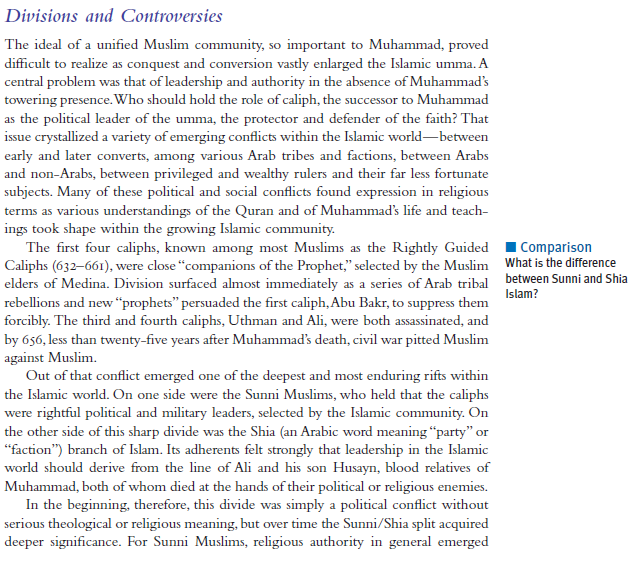 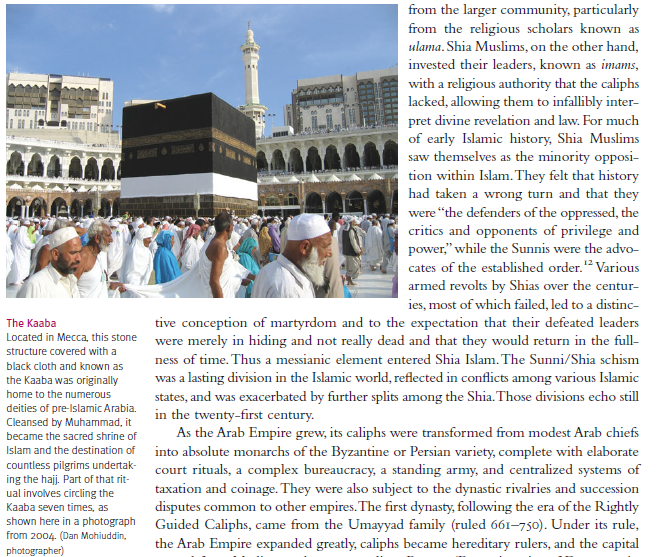 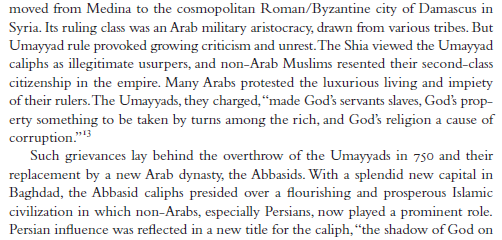 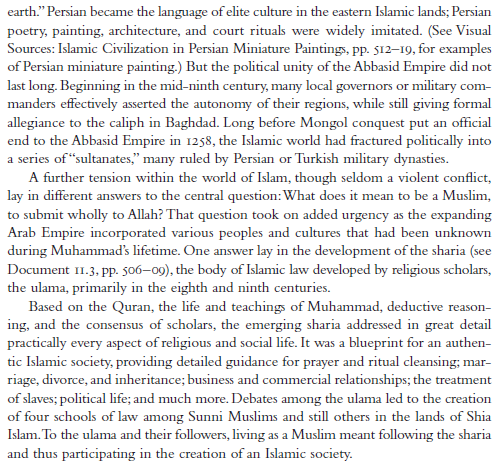 **1. What initially caused disagreement within the Islamic community?**2. Who do Sunnis believe should be the caliph?**3. Who do Shi’a believe should be the caliph?4. Where did the Abbasid move their capital?5. What is the sharia?Welcome to Class! Do Now Please!Questions/Concerns:Key Ideas/QuestionsSimilaritiesMonotheisticBelieve Abraham was the first prophetReligious significance in the city of JerusalemBelieve in fastingDo not eat shellfish or porkDifferencesIslam = Jesus is a prophet, Judaism = Jesus is a false prophetIslam = Give 2.5% for alms, Judaism = no specific amount, only obligation to helpIslam = fast during month of Ramadan, Judaism = fast one day during Yom KippurSimilaritiesDifferences